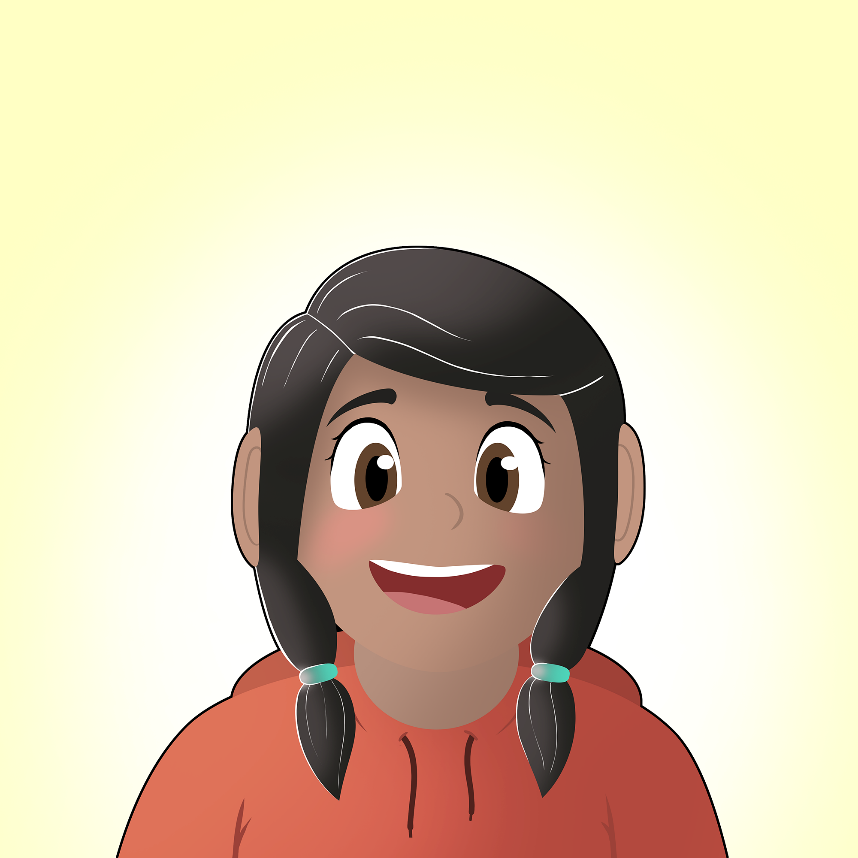 Niminwendam(Nih-mihn-wayn-dum)
I am happy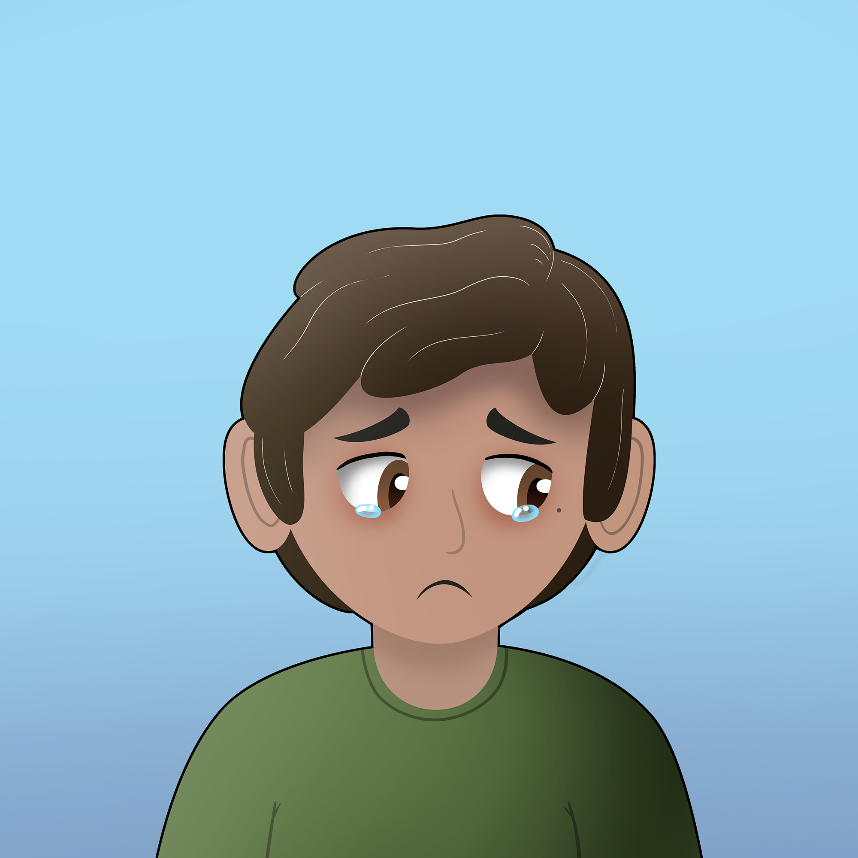 Nimaanendam(Nih-maah-nayn-dum)
I am sad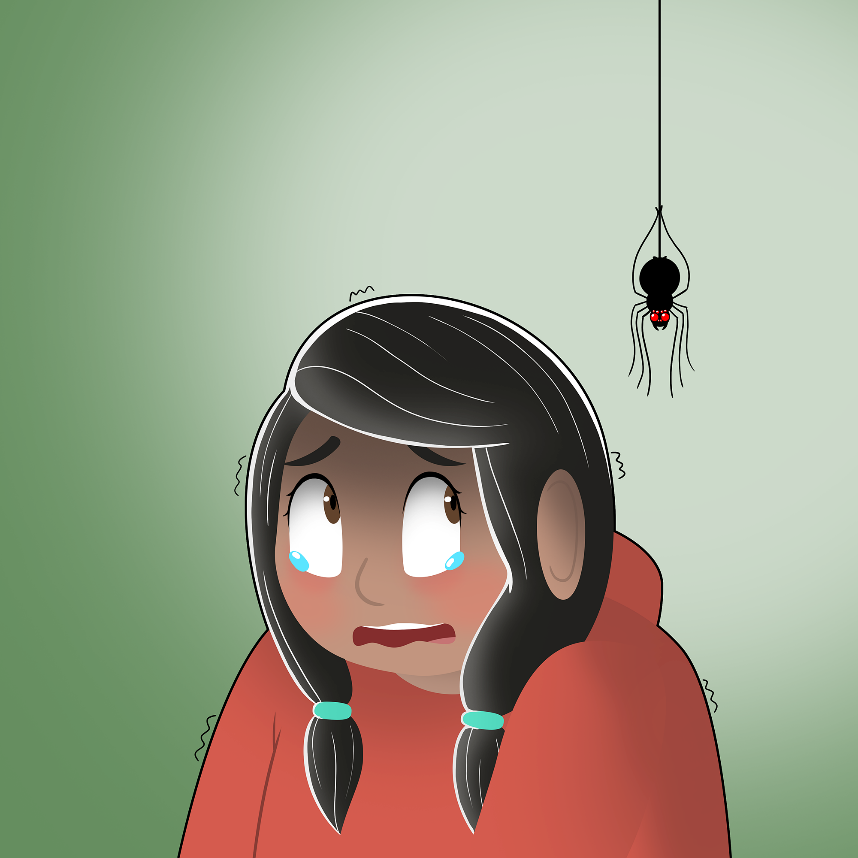 Ninzegiz(Nihn-zay-gihz)
I am scared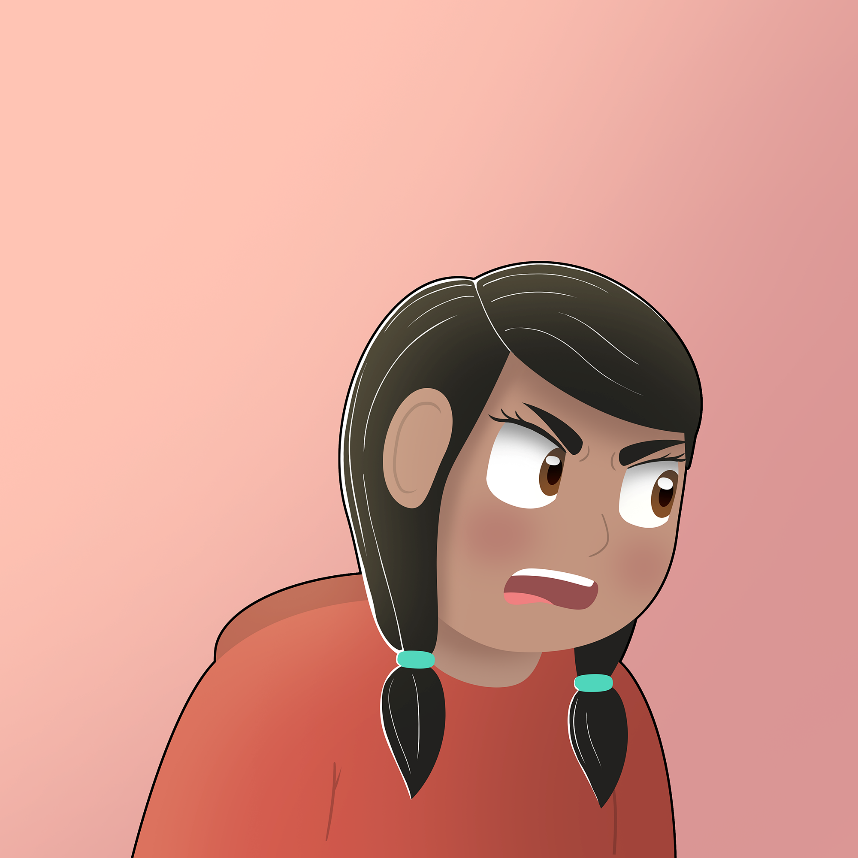 Ninishkaadiz(Nih-nihsh-kaah-dihz)
I am mad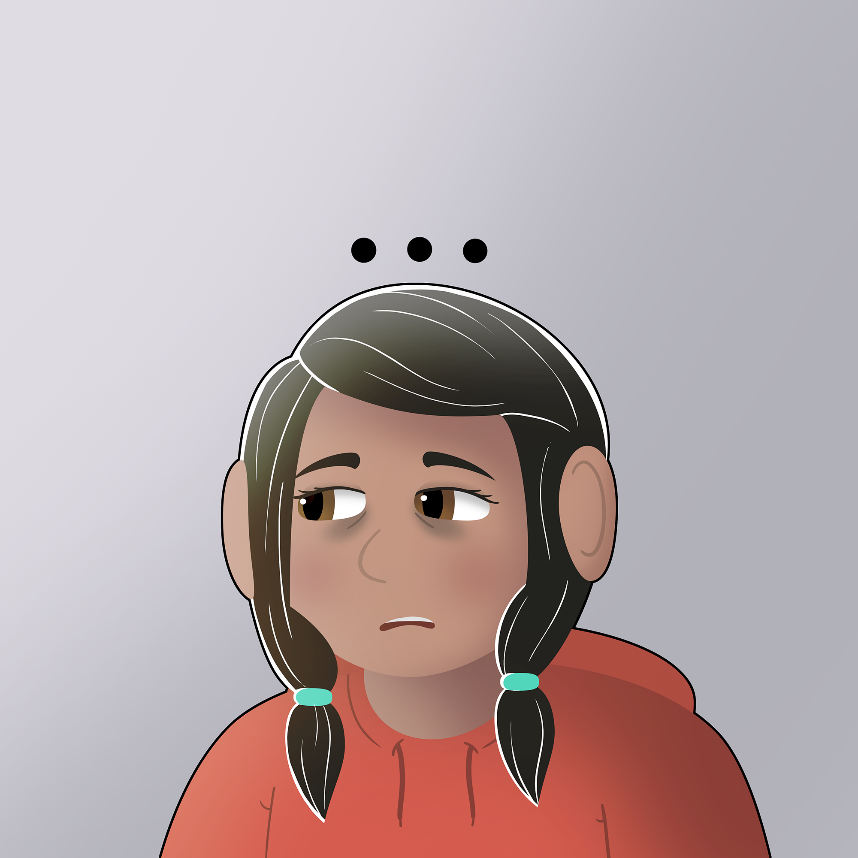 Nindayekoz(Nihn-dye-yay-kohz)
I am tired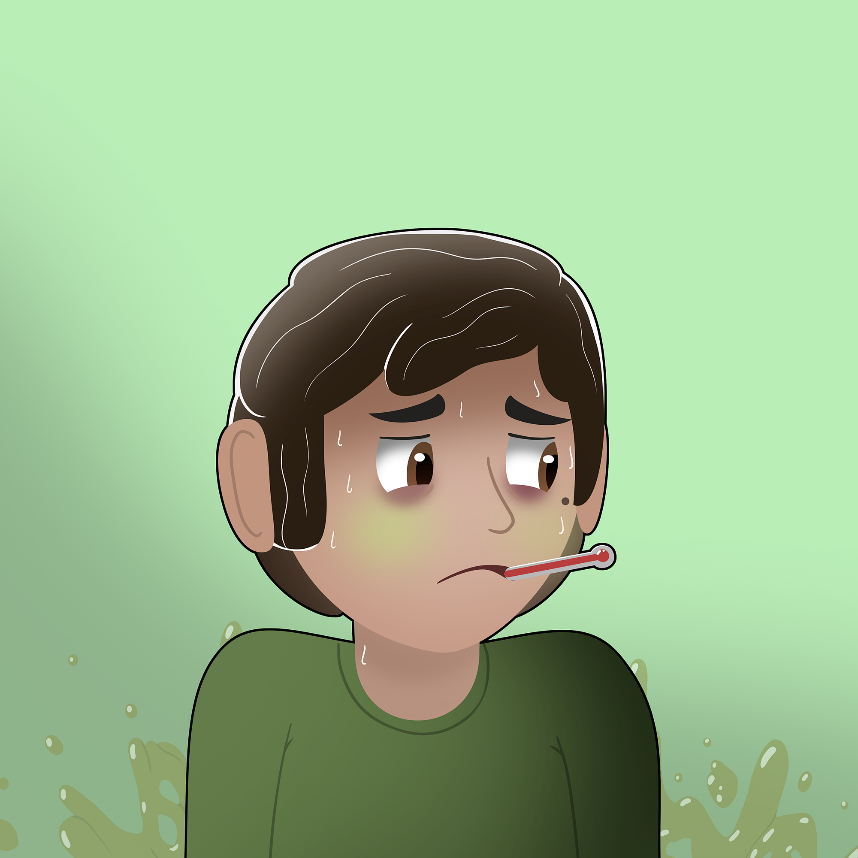 Nindaakoz
(Nihn-daah-kohz)I am sick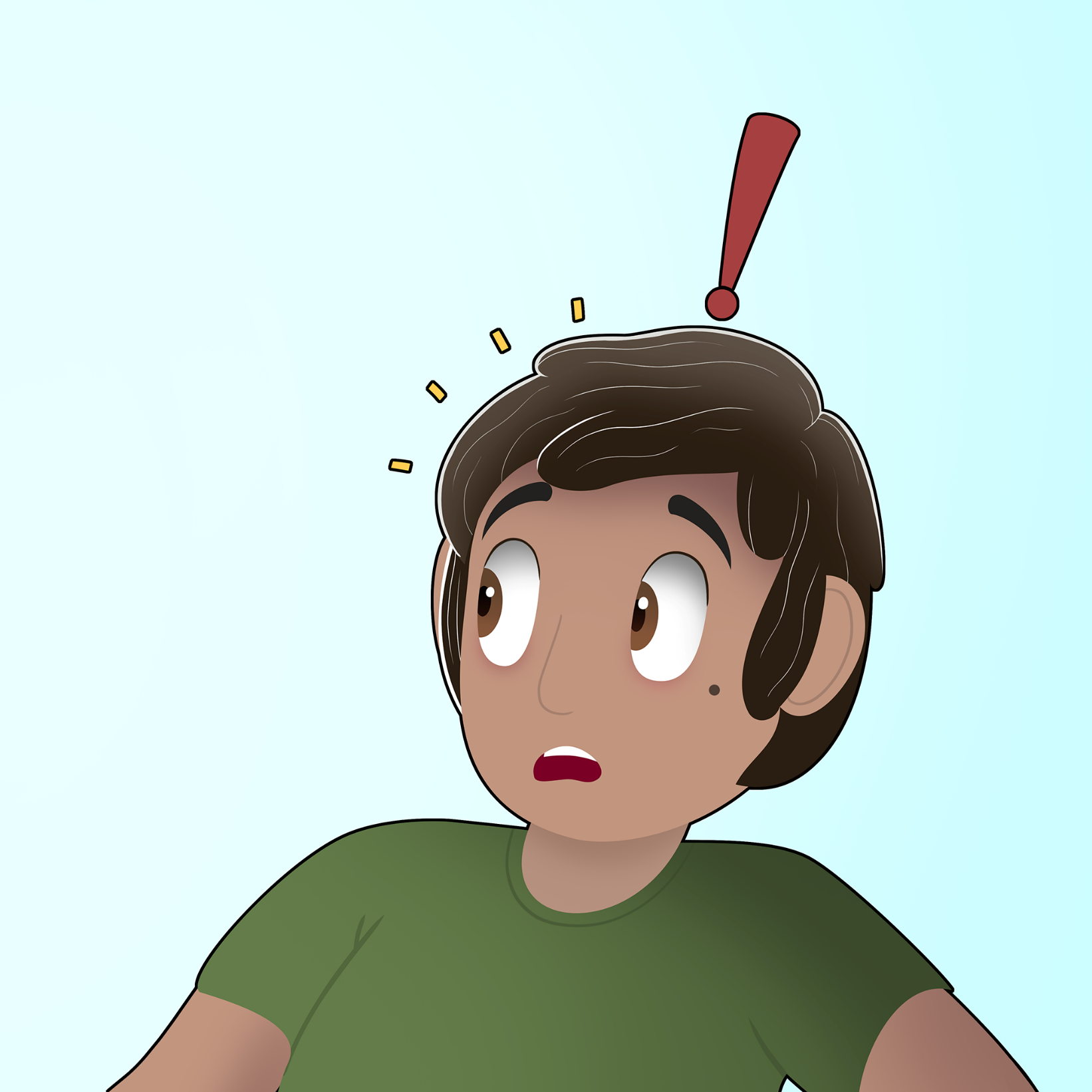 Nimaamakaadendam
(Nih-maah-muh-kaah-dayn-dum)I am amazed